Государственное Общеобразовательное Учреждение Ярославской Области «Петровская школа – интернат»Автоматизация звука [Л] в слогах, словах, словосочетаниях и предложенияхКонспект составил учитель начальных классов, логопед Брисюк Елена АлексеевнаЛогопедическая тема: Автоматизация [Л] в слогах, словах, словосочетаниях и предложениях.Цель: Автоматизация [Л] в слогах, словах, словосочетаниях и предложениях.Задачи: Коррекционно-образовательные:Закрепить артикуляцию и изолированное произнесение звука [Л], продолжать учить правильно произносить звук [Л]  в слогах, словах, словосочетаниях и предложениях; учить определять наличие звука в словах. Коррекционно-развивающие:Развивать артикуляционную и мелкую моторику; фонематический   слух;   силу   ротового выдоха; зрительное внимание, память, мышление.Коррекционно-воспитательные:Воспитывать познавательный интерес к логопедическому занятию, положительный эмоциональный настрой на занятие. Оборудование: зеркало, мячик, предметные картинки с изображением животных, карточки-задания,  карточки с заданием по чтению, разрезная сюжетная картинка.Ход занятияОрганизационный момент- Настал новый день. Я улыбнусь тебе, а ты улыбнись мне и нашим гостям. Как хорошо, что мы сегодня здесь все вместе. Мы спокойны и добры, мы приветливы и ласковы. Мы здоровы. Сделайте глубокий вдох через нос и вдохни в себя свежесть, доброту и красоту. А выдохни через рот все обиды, злобу и огорчения.- Начнём занятие!Актуализация темы занятияЛогопед: закрой глаза и послушай музыку. -Подумай, где можно её услышать? (музыка)-Как ты думаешь, где звучит такая музыка? -Ты когда-нибудь был в цирке? (Да)-Сегодня на занятии, я предлагаю тебе побывать в роли цирковых артистов и выполнить мои задания.-Готов?Логопед: Перед тобой лежат разрезные картинки. Возьми  и собери их.-Как ты думаешь, кто это? (Клоун)-Клоун – самый весёлый и главный артист цирка. -Подумай, какой второй звук в слове КЛОУН? (звук [Л])-Над каким звуком мы будем сегодня работать? (над звуком [Л])Логопед: Да, мы будем стараться произносить звук  [Л] правильно и красиво в слогах, словах, словосочетаниях и предложениях.Развитие длительного и плавного выдохаЛогопед: Посмотри, клоун принёс с собой волшебную коробочку, давай посмотрим, что в ней лежит? (Мыльные пузыри)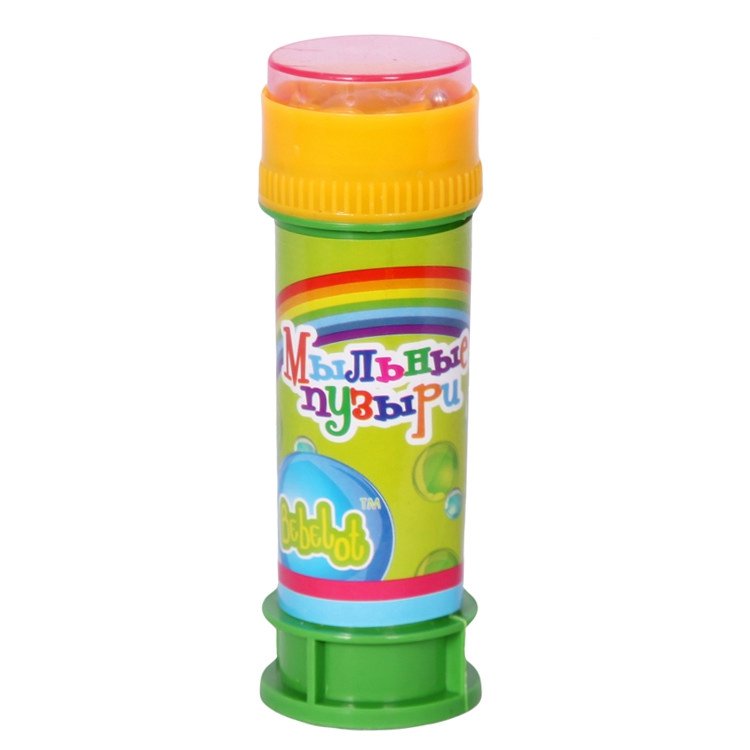 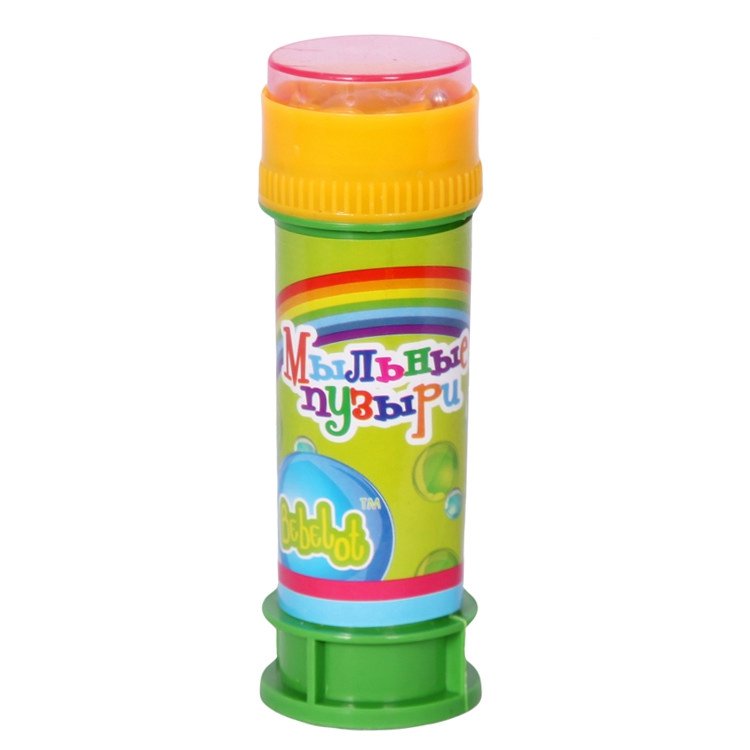 -Что это? (Мыльные пузыри)-Ты любишь надувать мыльные пузыри? (Да)- Давай попробуем. Только есть одно условие: вдох мы делаем носом, выдох ртом и следим, чтобы щёки не надувались. -Молодец!Артикуляционная гимнастикаЛогопед: Чтобы хорошо проговаривать звуки, что необходимо выполнять? (Выполнять гимнастику для губ и языка)Логопед: Раз мы в цирке, давай покажем всем, кого и что можно здесь увидеть: В цирке есть:1.Клоун, который всем улыбается – Выполним упражнение «Улыбочка». Под счёт 1-5.…-Молодец!Характеристика звукаЛогопед: Мы подготовили наш язычок к работе.-Произнесём правильно звук [Л]. Узкий кончик языкаВверх, в зубы упирается.А губки улыбаются.По бокам от языкаВоздух пробирается.[Л] - получится певучий, плавный, ласковый и звучныйгубы раскрыты, занимают нейтральное положениезубы  разомкнутыузкий кончик языка поднимается и упирается в верхние резцыголосовые связки напряжены и вибрируют, давая голос.Произнесение изолированного звука- Произнеси звук  [Л] три раза. Старайся следить за правильным произношением звука [Л].-Итак, произносим … Л, Л, Л.СХЕМА: (лежит на столе)- По схеме дай характеристику звуку [Л]. (Согласный, звонкий, твёрдый, обозначаем синей фишкой.)Развитие фонематического слухаЛогопед: -Отгадав загадку, ты узнаешь, в кого ты превратишься.В воздух он мячи кидает.
Знаем точно: все поймает,
Не уронит ни один,
В цирке он такой один. Картинка – жонглер- Правильно, это жонглер!Задание 1: (Мячи)Логопед: Посмотри, сколько у меня разноцветных мячей. - Произнеси слог ЛА столько раз, сколько жёЛтых мячей.- Произнеси слог ЛЫ столько раз, сколько беЛых мячей. - Произнеси слог ЛУ столько раз, сколько гоЛубых мячей. (Ребенок произносит слоги)-Молодец, справился с заданием.Задание 2: (Свисток)Логопед: Сейчас я буду произносить слова. Как только ты услышишь  слово со звуком [Л] – посвисти в свисток.сон – слон, глаз - газ, пот – плот, сух – слух, слова - сова, куб – клуб.Задание 3: (Картинки)-Посмотри, какие картинки я для тебя приготовила. Положи перед собой только те, в которых слышится звук [Л].лошадь тигр лось слон собака белка волк козел осел?-Что объединяет эти картинки? (Это животные)-Да, в цирке можно увидеть выступления разных животных. -Назови ещё раз этих животных, чётко выделяя звук [Л]  .Развитие звукового анализаЛогопед: А сейчас необычная загадка – музыкальная. Послушай, о какой цирковой профессии поётся в песне? МУЗЫКА (дрессировщик)-Какие слова тебе указали на профессию дрессировщик?-Превращаю тебя  в дрессировщика.Логопед: На арене цирка выступают дрессированные белки. Они по команде перекладывает картинки в три корзинки. Первая корзинка для картинок, где звук [Л] в начале слова, вторая  - для картинок, где звук [Л]   - в середине, а  третья - для картинок, где звук [Л]  в конце слова. Логопед: -Поможем белкам.Задание: Определи место звука [Л]  в словах и положи в корзинкиЛошадь ЛосьСлон Белка ВолкКозел Осел-Проверяем. Логопед: -О ком идёт речь? В моих руках любой предмет
Как будто заколдован.
Вот шарик есть, а вот уж нет!
Вот появился снова!Картинка – фокусник-Что делает фокусник? (Показывает фокусы)-Предлагаю тебе стать фокусником. Логопед: Фокусник умеет один предмет превращать в несколько.Задание 1: Посчитай1 белка – 3 белки – 5 белок1 слон – 3 слона – 5 слонов1 лошадь – 3 лошади – 5 лошадей1 осёл – 3 осла – 5 ослов1 козёл – 3 козла – 5 козлов1 волк – 3 волка – 5 волков(наглядный материал)Задание 2: (Игра с  мячом)Преврати как фокусник большие предметы в маленькие. Слон – слоник, слонёнокбелка – белочкалошадь – лошадка Лось - лосёнокВолк – волчёнокФизкульминуткаЛогопед: -О ком идёт речь? По канату прошагает.Может выгнуться дугой.Будет прыгать, кувыркаться,Ловко сядет на шпагат.Здесь не трудно догадатьсяОн умелый….(АКРОБАТ).КартинкаОн головой крутил-вертел (наклоны головы вправо-влево)И танцевал вприсядку. (приседания)Плечами уши доставал (поочередно пожимать плечами)И сильно нагибался, (наклон туловища вперед)Он руки к небу поднимал, (ноги на носочках, руки тянуть вверх)И солнцу улыбался. (улыбнуться)Логопед: - А сейчас я предлагаю тебе превратиться в самого весёлого артиста цирка, который много шутит и веселит людей.-Кто же это?-Конечно, это клоун.-Но наш клоун такой рассеянный, он пролил всю краску на картинки с животными.Задание: -Посмотри на них и скажи, какого цвета они стали? Белая белка, жёлтая лошадь, белый слон, голубой лось, голубой волк, жёлтый козёл, голубой осёлБуква Л.Логопед: - Какой буквой на письме обозначается звук [Л]? (Буквой Л)(Выставляется буква). -На что похожа буква Л? (лестница, крыша дома, шалаш, горка)- Найди все буквы Л на картинках, покажите их и произнеси. - Выложи печатную большую букву Л из зёрен кофе. Обведи пальцем 2 раза. Задание: - А сейчас тебе нужно будет прочитать два предложения и закончить их словами-неприятелями, т.е словами –противоположными по смыслу. (Упражнение детей в подборе антонимов)Лошадь бывает чёрная, а бывает _________.Волк бывает сытым, а бывает ___________.Итог занятия и рефлексия деятельностиЛогопед: Вот и закончилось наше путешествие в удивительный мир цирка. - Слова, с каким звуком мы повторяли?- Названия каких животных со звуком [Л]  ты запомнил? (которые выступают в цирке)- Какие ты знаешь цирковые профессии?Если у тебя всё получилось на занятии – выбери воздушный шарик голубого цвета.Если что-то сегодня не получилось – возьми жёлтый шарик.А если было очень скучно – то белый.